REQUERIMENTO Nº 713/2015Requer Voto de Pesar pelo falecimento do SR. ROBERTO PIOVEZAN, ocorrido recentemente. Senhor Presidente, Nos termos do Art. 102, Inciso IV, do Regimento Interno desta Casa de Leis, requeiro a Vossa Excelência que se digne a registrar nos anais desta Casa de Leis voto de profundo pesar pelo falecimento do Sr. Roberto Piovezan, ocorrido no último dia 25 de maio. Requeiro, ainda, que desta manifestação seja dada ciência aos seus familiares, encaminhando cópia do presente à Rua Waldomiro Pedroso, 10, Jardim São Luiz, nesta cidade.Justificativa:O Sr. Roberto Piovezan tinha 72 anos de idade e era viúvo de Madalena Ventura Piovezan e deixou os filhos Edson, Eva, Suzelena e Adão.Benquisto por todos os familiares e amigos, seu passamento causou grande consternação e saudades; todavia, sua memória há de ser cultuada por todos que em vida o amaram.Que Deus esteja presente nesse momento de separação e dor, para lhes dar força e consolo.É, pois, este o Voto, através da Câmara de Vereadores, em homenagem póstuma e em sinal de solidariedade.                    Plenário “Dr. Tancredo Neves”, em 26 de maio de 2015. José Antonio FerreiraDr. José                                              -vereador-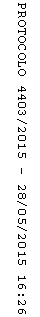 